Конспект НОД в старшей группе  «Мое село – моя малая Родина».Цель: Формировать знания детей о родном крае, прививать любовь к родному дому, сформировать представление о своём селе, как части РоссииРазвивать у детей чувство патриотизма и любви к своей Родине.Задачи:- Знакомить детей с понятием о Родине малой и большой;- Расширять знания детей о своем селе Шапошниковка.- Воспитывать у детей любовь к Родине,- Формировать гражданско-патриотические чувства.- Развивать внимание и память – узнавать на картинках флаги, гербы и знакомые места родного села.Интеграция образовательных областей:«Познавательное развитие», «Речевое развитие», «Социально - коммуникативное развитие», «Художественно - эстетическое» Материалы:- Карта России;- Изображения символов России;-Слайды с видами Москвы, с видами села с. Шапошниковка;- видеоматериалы, обучающий мультфильм; - Картон, цветная бумага,  ножницы, клей, салфетка.Ход занятия:Дети входят в зал. В.:   Как велика моя земля.         Как широки просторы!         Озёра, реки и поля.         Леса и степь, и горы.(Слайд 1)В: Ребята, у каждого человека на земле есть свое Имя, Отчество и Фамилия. Каждый человек гордится своим именем, своей фамилией, особенно, если этот человек прославился в науке или искусстве. И этими людьми гордится уже вся страна, и даже весь мир. Есть свое имя и у нашей Родины. Какое имя носит наша Родина?
В: Правильно дети, Россия! Ребята, нашу страну, можно узнать не только по имени, но и по гимну, флагу и гербу. У каждого государства есть символы.В:  Ребята, посмотрите на экран, что вы видите? (слайд 2.) Правильно – флаг России. Флаг - это символ России. Флаг состоит из трех полос. Назовите цвета Российского флага. Что обозначает каждый цвет? (ответы детей) Верхняя полоса – белая как чистый снег – обозначает мир, средняя синяя – как небо – обозначает верность, красная как солнышко – сила.
В: А это что ?(слайд 3)  (ответы детей) Правильно. Герб - это тоже символ России.В:      На гербе орёл двуглавый         Чтоб на запад, на восток         Он смотреть бы сразу смог.(Дети рассматривают герб России)В: Ребята, у нашей страны, как и у любой другой, есть своя главная песня. Скажите, как она называется? (ответы детей)В: Правильно, дети. Это гимн.. Гимн - это тоже символ Росси. А кто знает, как надо слушать гимн? Когда играет гимн, то нужно встать и слушать его  стоя. - Он исполняется в торжественных случаях, в знак уважения к стране.В: В каждой стране, в каждом государстве есть главный город. ! Главный город называют столицей. Кто мне назовет столицу нашей родины.? (ответы детей)В: Правильно. Столица нашей родины  - это Москва.(слайд 4,5)         Москва – это Красная площадь!         Москва – это стены Кремля!         Москва – это сердце России,         Которое любит тебя!В.: В Москве - столице нашей Родины находится наше Правительство и наш Президент, который возглавляет нашу страну. Кто знает, как его зовут? (Слайд 6). Да, правильно - наш Президент Владимир Владимирович Путин.( обучающий  мультфильм)В: Ребята, у каждого человека  есть своя  малая родина. : Малая Родина – это место, где мы родились, где увидели солнце и начали познавать окружающих мир. Это область, район, посёлок, дом  - всё это маленький кусочек нашей огромной страны. Малая Родина- это то место, где мы с вами живём. Это наше село. (слайд 7,8) А как называется наша малая Родина? (Ответы детей) А людей, которые живут в нашем селе?(Москва-москвичи, Воронеж – воронежцы…)В.: Правильно, село Шапошниковка, а люди – шапошниковцы. А в какой области  находится село?         - Да, в Воронежской.. А в каком районе?         - Правильно, в Ольховатском! А на какой улице вы живете? Игра " Угадай своё село?" ( Слайд 9-13)- Постарайтесь узнать знакомые  для вас места нашего села. Быстрая бежит река,  называется она - ... (Чёрная Калитва)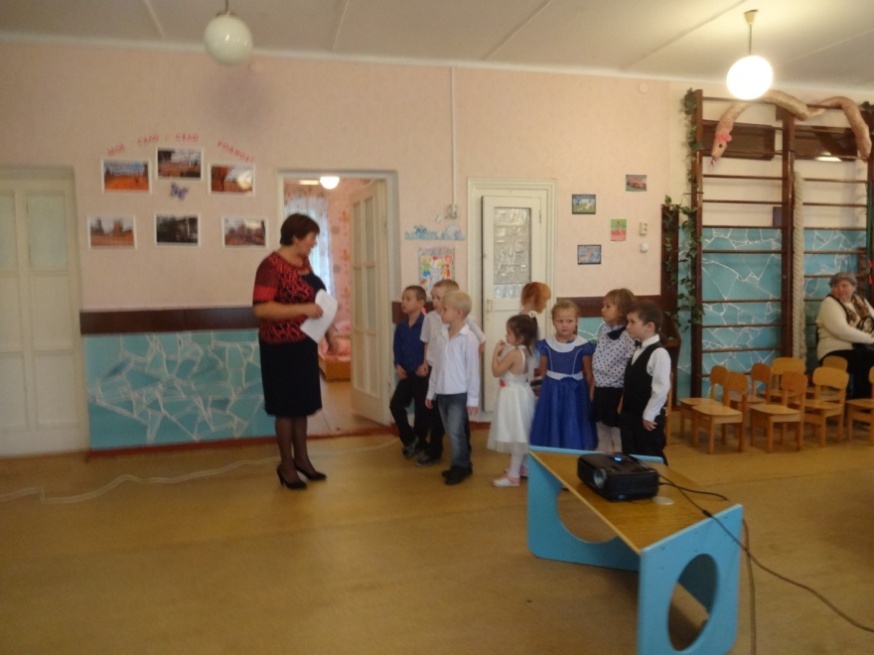  - И снова вы ответили правильно. Молодцы! А теперь послушаем  стихотворения  о нашей малой Родине:Ира Д.:Малая Родина-островок земли,            Под окном смородина, вишни расцвели            Яблоня кудрявая,а под ней скамья-            Ласковая, малая Родина моя!Артем С.: Мой милый край - земля. где я родился,             Где первые тропинки протоптал.             С тобою сердцем  с детства я сроднился.             Тебя я малой Родиной назвал.Вероника П.:Что мы Родиной зовём?                   Дом.в котором мы живём                   И берёзки,вдоль которых                    Рядом с мамой мы идём.Илья Г.:     Что мы Родиной зовём?                   Поле с тонким колоском                   Наши праздники и песни                    Тёплый вечер за окном. Тимофе Ш.: Встаёт рассвет над нашей Чёрной Калитвой                     Любуюсь, как в ней плещется вода.                     Как ты,мой край,по жизни был со мною,                     Так я с тобой останусь навсегда.Кирилл Т.:   Село моё! Село родное!                      Смотрите - небо голубое,                      Берёзок стройных полоса,                      Алмазом светится роса,                      Туман струится молоком.                      Здесь мы живем! Здесь отчий дом!В.: А сейчас мы отправимся в путешествие в центр нашего села.-На каком  виде транспорта люди могут путешествовать? (ответы детей). Отгадав загадку, вы узнаете на каком транспорте будем путешествовать мы. По дороге дом идет,
Далеко он все везет.
У него на ножках Черные сапожки. (Автобус)- Правильно, автобус. Занимайте свои места. Вспомнить  правила поведения в автобусе.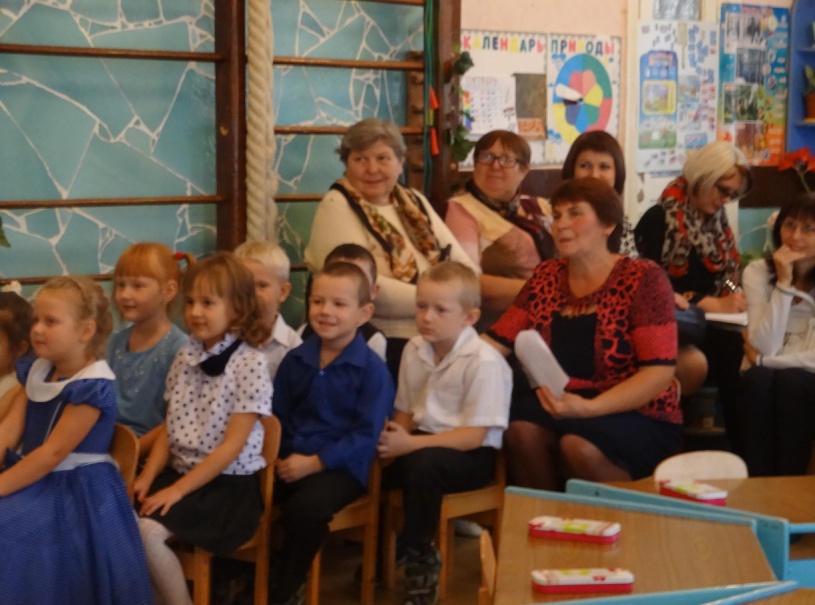 ВИДЕОПОЕЗДКА (ролик 1) -Угадайте, куда мы сначала отправимся?Стоит дом, кто в него войдёт, тот знания приобретёт.( Школа) (слайд 14)-А зачем нам нужна школа? Кто учит в школе?А кто главный в ней? А как зовут директора школы?ВИДЕОПОЕЗДКА (ролик 2) - Мы приехали в центр нашего села Шапошниковка. (слайд 15)Перед нами большое здание, как оно называется (Дом культуры), Зачем нам нужен Дом культуры? Давайте пройдем внутрь и посмотрим, что расположено в этом здании.   Снаружи смотришь - дом, как дом.         Но, нет жильцов обычных в нём,         В нём книги интересные,         Стоят рядами тесными. (Библиотека).(слайд 16)- Мы сейчас проходим по парку , под ногами шелестят листья, Какие деревья растут здесь?(клен, береза, каштан..) Когда рассказывают о России, чаще всего вспоминают березку (слайд 17). Березы – красавицы русского леса. Посмотрите, какие они стройные, тонкие, с длинными хрупкими веточками. Береза – это символ и гордость русского народа! О березе сложено много  песен, стихов. Хоровод «Березка» (музыкальное сопровождение  русская народная песня «Во поле береза стояла»)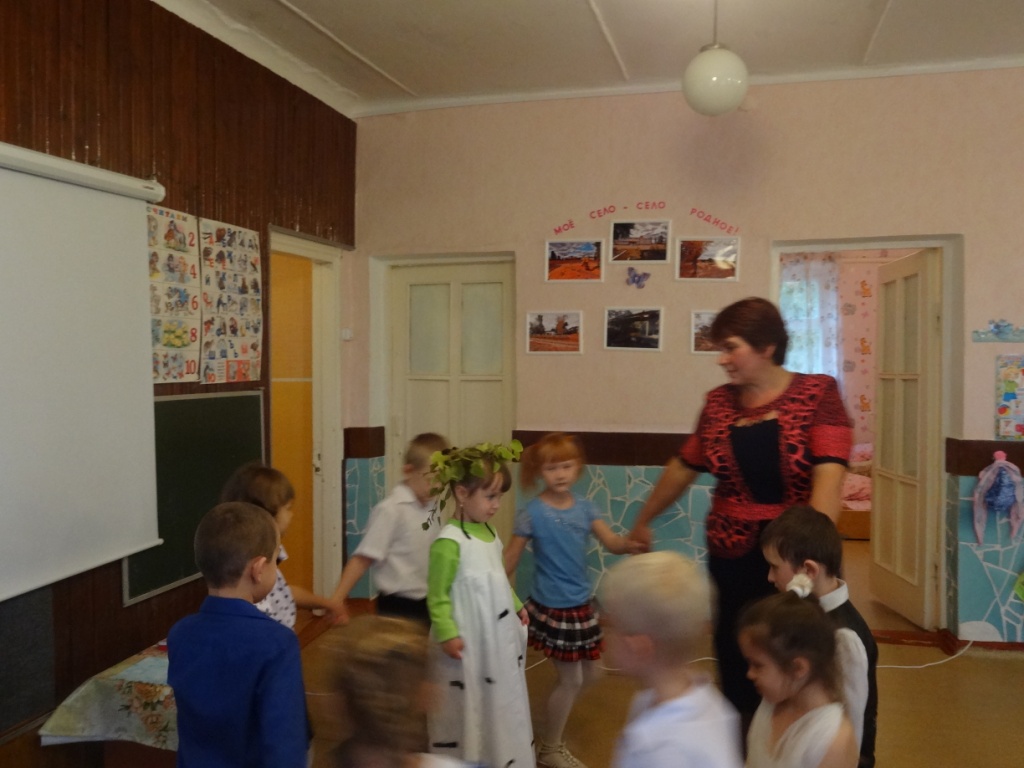 (слайд  18)-Администрация  Шапошниковского  сельского поселения. Глава поселения заботится о том, чтобы наше село стало ещё более красивым и люди в нем жили с радостью. (слайд 19)-Где больных осматривает врач?(амбулатория)  Как зовут нашу детскую медсестру?Чтобы помнили всегдаИ ценили подвигиЧтоб не повторять ошибокВозводят люди…(памятники).(слайд 20)В нашем селе тоже есть памятник.Зачем люди возводят памятники?Этот памятник поставили, чтобы шапошниковцы могли приходить, возлагать цветы, говорить спасибо тем людям, которые погибли за то, чтобы мы сейчас жили в мире.( на фоне колокольного перезвона)Возвышаясь над рекойОн стоит такой большойКуполами смотрит в небоНаш величественный… храм.(слайд 21)Под колокольный перезвон ребята «подходят к  Покровскому храму», где их встречает матушка Ирина и рассказывает об  истории храма, показывает  фотографии  с видами храма  прошлых лет  и настоящего времени,  исполняет  вместе с руководителем хора ДК Локотко Г.А. песню  «Пресвятая Богородица».  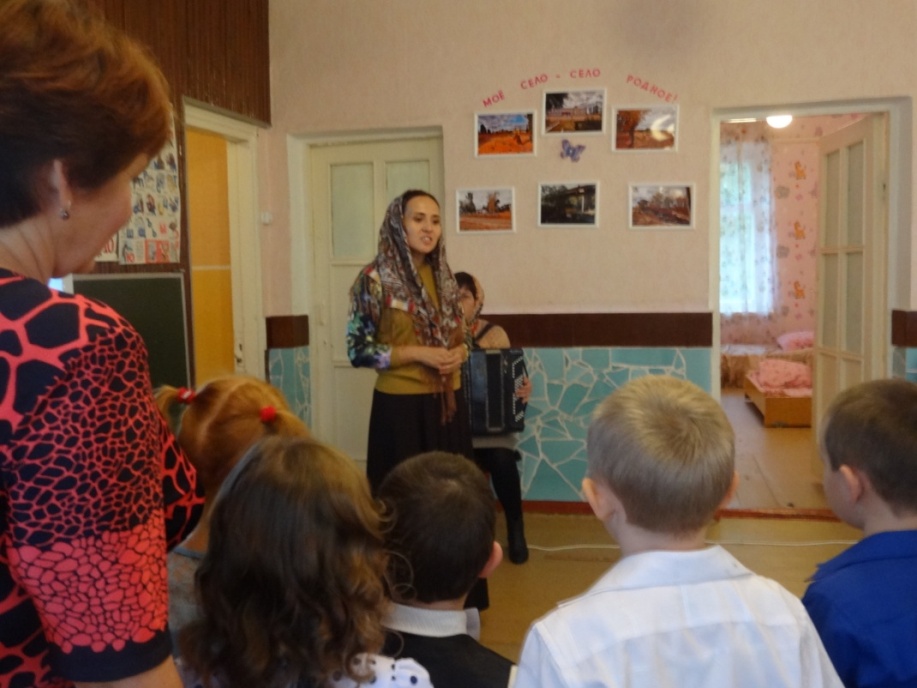 Дети благодарят матушку Ирину и прощаются.В: -А сейчас займите ваши места в автобусе. Угадайте, куда мы держим путь дальше?Туда хожу я каждый день, Так нужно, даже если лень. Там всех уже пять лет я знаю, Я с ними ем и сплю, играю Туда ходить я очень рад, Там мой любимый ...(Детский сад). ВИДЕОПОЕЗДКА (ролик3) (конечная остановка детский сад)-Где же мы сегодня побывали с вами? (ответы детей)- А теперь усаживайтесь на свои рабочие места. - Я вам предлагаю сейчас взять в руки ножницы и бумагу, и превратится в архитекторов. Вы передадите одно из тех мест, где побывали  сегодня. (показ аппликации «Храм»)-Из каких деталей состоит аппликация? (ответы детей ) Вспомнить  технику безопасности с ножницами.-Найдите  прямоугольники и  отрежьте углы по линии среза. Приклеиваем  на большую фигуру меньшую.-Какой формы крыша храма? (ответ детей.) Вырезаем треугольник и отрезаем верхушку  по линии среза.-Какие элементы еще надо добавить , чтобы завершить аппликацию? (  ответы детей: двери, окна, купол. облака, траву).  (Дети выполняют работу). Из готовых работ делают выставку.-Молодцы, вы хорошо поработали!-Ребята, вам понравилось наше путешествие ? Я очень надеюсь, что когда вы вырастите, то сможете сделать для России много полезного, доброго, чтобы наша страна стала еще красивее и лучше. А для этого надо очень сильно любить свою страну. Ребята! Любите и берегите свою Родину. А когда вы станете взрослыми, не забывайте о своём родном селе Шапошниковка.На этом наше путешествие подошло к концу. Спасибо за внимание!